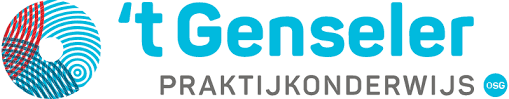 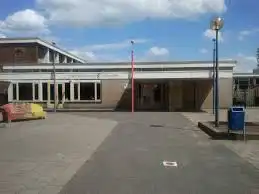 Schoolplan ’t Genseler 2021 – 2025plan voor en door alle medewerkersversie 1VoorwoordVoor u ligt het schoolplan van ’t Genseler waarin we de koers voor de komende vier jaar beschrijven. Het schoolplan geeft een beeld van de ontwikkelingen zoals we deze voor ogen hebben voor deze periode. Het zijn ontwikkelingen die in hoofdlijnen beschreven staan. De jaarlijkse uitwerking vindt plaats in de jaarplannen. Voor dit schoolplan is een termijn van 4 jaar gekozen. We willen samen met onze medewerkers, leerlingen en ouders een sterk en sociaal praktijkonderwijs neerzetten in relatie tot de onderwijspartners en het bedrijfsleven in de omgeving.Een belangrijk onderdeel van het schoolplan vormt onze visie. Het is voor elke school belangrijk een duidelijke en gedragen visie te hebben voor de jaren die komen. Zo weet iedereen die betrokken is bij de school, in welke richting we als organisatie willen groeien en bouwen.Dit visieplan is tot stand gekomen door de bestaande visie van ’t Genseler kritisch te evalueren met het hele team. Een werkgroep vanuit alle lagen van de school heeft deze evaluatie op zich genomen. Wat goed was in de bestaande visie, is gehandhaafd in dit nieuwe plan. De zaken die nog verbeterd kunnen worden, zijn aangepast. Hiermee is het een gezamenlijk stuk geworden van de hele organisatie. Waar we staan, waar we voor staan en waar we willen komen. Wij delen ons schoolplan met onze visie met plezier met alle partners: leerlingen, ouders en partners in het onderwijs, de zorg en het bedrijfsleven en instellingen. We betrekken je graag bij onze weg om het schoolplan te realiseren. Namens team en schoolleiding Praktijkonderwijs ’t Genseler Hengelo,Dave van ZutphenDirecteurDit schoolplan is tot stand gekomen in samenwerking met het team van ’t Genseler en heeft instemming van de VMR van de school.1   Schoolgegevens1.1   Algemene gegevensNaam: 	Praktijkonderwijs ’t GenselerDenominatie: OpenbaarAdres: Jasmijnstraat 15, 7552 AH HengeloBrinnummer 23EJ.Het bestuur vormt de Openbare Scholen Gemeenschap Hengelo (OSG HengeloWelbergweg 90, HengeloPraktijkonderwijs ’t Genseler is onderdeel van de openbare scholengemeenschap Hengelo. Deze scholengemeenschap bestaat uit vier scholen namelijk ’t Genseler, het Bataafs Lyceum, het Montessoricollege Twente en het CT Storkcollege’t Genseler is gehuisvest in een mooi gebouw aan de Jasmijnstraat in de wijk Veldwijk in Hengelo. De school bestaat uit een hoofdgebouw en een bijgebouw. In het hoofdgebouw zijn theorielokalen, praktijklokalen, de kantine, de administratie, de afdeling ondersteuning en de directie gevestigd. In het bijgebouw bevindt zich een aantal lokalen met name gericht op de creatieve vakken. Denk hierbij aan CKV, Muziek, Textiele werkvormen, bloemschikken etc. Daarnaast zijn er twee theorielokalen waarvan er één in gebruik is als het lokaal voor de Reset. Het management bestaat uit twee functionarissen, een directeur en een teamleider. Het management wordt in zijn taak ondersteund door de administratie. De school geeft in het schooljaar 2020-2021 onderwijs aan 217 leerlingen verdeeld over 17 groepen. Het team bestaat uit 53 personeelsleden waarvan 30 als onderwijzend personeel en 23 als onderwijsondersteunend personeel Vanuit de analyses wordt in de komende jaren een daling van het leerlingenaantal verwacht naar rond de 205 waarna een groei wordt voorzien naar rond de 220 leerlingen. Dit aantal lijkt zich daarna te stabiliseren.1.2   Kaders van het onderwijsNiveau:          Praktijkschool ’t Genseler behoort tot het Regulier Voortgezet Onderwijs. De school verzorgt 5 á 6 jaar het onderwijs aan haar leerlingen. ‘t Genseler ontvangt leerlingen met specifieke onderwijs- en/of leerbehoeften, hoofdzakelijk vanuit het Speciaal Basisonderwijs, het basisonderwijs en het Speciaal Onderwijs. Een uitgebreide intake voor de leerlingen die van het basisonderwijs komen is wenselijk om samen met leerling, ouders en de school de hulpvraag helder in beeld te brengen.’t Genseler heeft een onderbouw van 3 leerjaren en een bovenbouw van 2 á 3 leerjaren afhankelijk van de uitstroom.’t Genseler richt zich op sociaal en vormend onderwijs waarbij de praktijk centraal staat. Er wordt nauwkeurig gekeken wat de leerling wil en kan. Dat betekent in de bovenbouw dat de leerling zich kan specialiseren en voorbereiden op de sector van zijn of haar interesse. Deze keuze voor een sector kan afhankelijk van de ambities en kwaliteiten van de leerling verrijkt worden door het behalen van 1 of meer landelijk erkende branche certificaten.De sectoren die ’t Genseler kan aanbieden zijn:BloemschikkenBouw. Wonen en InterieurAssistent HovenierLogistiek en DetailHorecaAssistent baliemedewerker/gastheer of gastvrouwMetaalbewerkingZorg en WelzijnSchoonmaak in de Groothuishouding (SGH)TextielDe leerling maakt een keuze voor een richting die hem/haar interesseert. Dit kan 1 sector zijn maar ook 2 of deels aangevuld met vakken naar interesse. De stage speelt in de gekozen vakken een belangrijke rol. Zo kan de leerling in de praktijk toetsen of de keuze voor de sector goed bij hem of haar past. 2.   Collectieve ambitie Het is belangrijk een duidelijke en gedragen visie te hebben. Zo weet iedereen die betrokken is bij de school in welke richting we als organisatie willen groeien en bouwen.Deze visie is leidend voor de ontwikkelingen die de school door zal maken in deze schoolplanperiode. Bij elke ontwikkelbehoefte of vraag zal de visie hiernaast gelegd worden om zo in de juiste richting door te ontwikkelen. De kern van onze ontwikkeling is om in deze schoolplanperiode de vertaling te gaan maken van de (min of meer abstracte) visie naar de betekenis hiervan in de praktijk. Daarbij richten we ons op de ontwikkeling van het primaire proces.2.1   De kernwaarden als basisDe kernwaarden van 't Genseler staan niet op zichzelf. Als school zijn we onderdeel van stichting OSG Hengelo. Dit betekent dat de uitgangspunten van deze stichting direct van invloed zijn op de manier waarop wij onze taken en rollen zien binnen onze school. Voor OSG Hengelo, en daarmee dus ook voor ’t Genseler, vormen de waarden die in het openbaar onderwijs in Nederland gelden, het vertrekpunt. Door te werken volgens deze kernwaarden kunnen we onze visie en overtuiging onderstrepen en waarmaken:Gelijkwaardigheid: Op school kan iedereen ervaren dat zij of hij van waarde is en we geloven hier in gelijke kansen. Iedereen kan en mag zichzelf zijn: leerlingen, leraren, ouders en andere betrokkenen. Waar nodig bieden we hulp en ondersteuning om elke leerling de kans te geven zich optimaal te ontwikkelen.Vrijheid: Hier is alle ruimte voor jou. Om jezelf te zijn én je te ontwikkelen tot een zelfstandig, kritisch denkend individu, dat verantwoordelijk is voor, en rekening houdt met de vrijheid van een ander. Alle betrokkenen hebben inspraak in het beleid van de school. Zo creëren we een democratische gemeenschap. Ontmoeting: De openbare school is een ontmoetingsplaats. Mensen en verhalen komen er samen, zodat er ruimte ontstaat voor diversiteit en dialoog. De school draagt zorg voor een blijvende dialoog over verschillen en overeenkomsten. Hier ontmoeten we niet alleen elkaar, maar ook de wereld om ons heen: onze buurt of regio, ons land, de wereld. Verbinding en betrokkenheid staan centraal binnen al deze ontmoetingen.Naar aanleiding van de strategische koers zullen vanuit deze landelijke kernwaarden via de bestuurs-kernwaarden ook nog een specificering plaatsvinden van de schoolkernwaarden.2.2   MissieDe missie van ’t Genseler is: Wij ondersteunen de brede ontwikkeling van de leerling als mens in de voorbereiding op zijn of haar toekomst. Dat zie je terug in onze motto’s:Veiligheid vooropHet is de leerling die ons bindtPedagogiek vóór didactiekDe praktijk is leidendWij bieden maatwerkWij zoeken actief naar verbindingWij zijn gericht op de toekomst van de leerlingHet team heeft daarbij voor ogen: Leren doe je overal een leven lang vanuit jezelf maar in een sociale context.Als je van school gaat ben je binnen je mogelijkheden klaar om deel te nemen aan de maatschappij als zelfstandig individu.Plezier aan leren meegeven is de hoofdtaak van onderwijs!Geef de leerling de kans de beste versie van zichzelf te worden en daar zelf tevreden mee te zijn!    2.3   Visie: de leerling zien hoe zij of hij echt is!!De leerling zien hoe zij of hij echt is:Veiligheid geeft ruimte om te ontdekken en te onderzoeken. Wie zich niet veilig voelt, ontdekt ook niet wat zijn/haar talent is. Veiligheid is een basisbehoefte voor ontwikkeling.Samen met de leerling en ouders/verzorgers willen wij ervoor zorgen dat iedere leerling zo zelfstandig mogelijk kan functioneren in de huidige (en toekomstige) maatschappij. Ons uitgangspunt? Iedereen kan zich altijd blijven ontwikkelen, als de omstandigheden daar ruimte voor bieden.  Veiligheid voorop                                                                                                                                   Op 't Genseler geven we onze leerlingen allereerst veiligheid. Veiligheid om je te laten zien en horen zoals je bent. Veiligheid om te onderzoeken en proberen. Om te ontdekken waar je talent ligt en hoe jij je toekomst voor je ziet en om fouten te mogen maken.                                                                    Wij voelen de verantwoordelijkheid om die veiligheid te creëren voor onze leerlingen. Wat heeft een leerling van ons nodig om zich veilig te voelen op school? Het is belangrijk dat we elke leerling echt zien, erkennen en respecteren om wie hij of zij is. Optimaal ontwikkelen                                                                                                                              In onze visie op ontwikkeling vormt de Piramide van Maslow het uitgangspunt. Die laat zien hoe belangrijk het is een veilige basis te hebben. Vanuit die basis onderzoeken we samen met de leerling wat de talenten zijn en hoe zijn of haar gedroomde toekomst eruitziet. Hierbij sluiten we aan bij de mogelijkheden van de leerlingen. Tegelijkertijd dagen we hen uit om de eigen verwachtingen te formuleren. We bekijken nadrukkelijk wat de individuele leerling nodig heeft en we proberen dat zo goed mogelijk te organiseren.Wij vinden het van belang dat leerlingen:zich veilig voelen;zich competent voelen in hun talenten; zich bewust zijn van hun valkuilen;op een passende wijze leren omgaan met de complexe omgeving waarin ze leven. Ons theoretisch kader is hierbij de zelf-determinatie theorie van Deci en Ryan.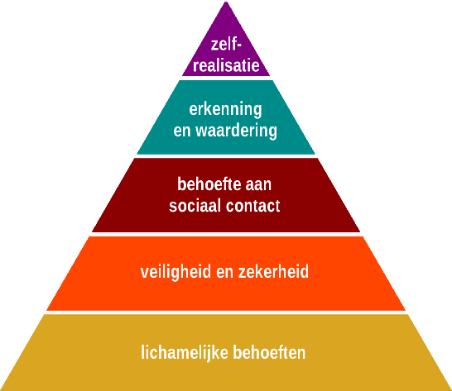 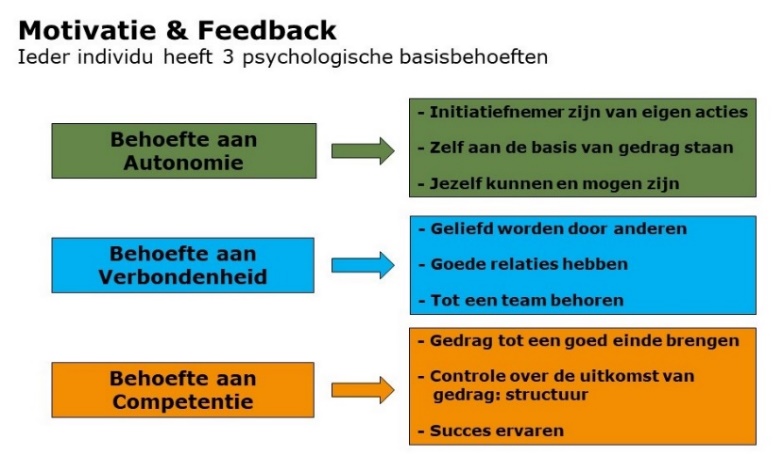 * Piramide van Maslow	                      * Zelf-determinatietheorie Deci en Ryan2.4   Onderwijskundig uitgangspunten: een eigen pad voor         doenersOnderwijs een eigen pad voor doeners:Is de veilige basis eenmaal gelegd? Dan gaan we het onderwijs vormgeven rondom de leerling. De eerste stap is de leerling motiveren te leren, zich te ontwikkelen. Het is onze ervaring dat leerlingen het meest gemotiveerd raken als we uitgaan van hun talenten en kwaliteiten. Zelfredzaamheid, een onderzoekende houding, arbeidsvaardigheden en een stevige persoonlijkheid; met ons onderwijs richten we ons erop dat leerlingen zich hierin ontwikkelen. Dat ligt in lijn met de thema’s die wij binnen ’t Genseler zien als kerngebieden: sociaal-emotionele ontwikkelingzelfredzaamheidarbeidsvaardighedenburgerschap Doe maar. Probeer maar.                                                                                                                   Onze leerlingen zijn doeners. Ze leren het best en het liefst door te dóen. We spelen hierop in met verschillende leerstrategieën. Steeds houden we daarbij in het oog dat de leerlingen zich veilig voelen in de groep waarin ze leren. 									   Wij zien de schoolfase als ontwikkel- en oefenfase. Een fase waarbinnen leerlingen kunnen experimenteren. Ze ontdekken door te doen. De leerlingen mogen juist in deze periode fouten maken, zodat ze leren en het opnieuw kunnen doen. 							  Om het positieve leereffect te vergroten, laten we de leerlingen succeservaring opdoen. Daardoor bouwen zij zelfvertrouwen op. Als een leerling vervolgens ook fouten maakt, draagt dat in grote mate bij aan de verdere ontwikkeling. Het eigen pad										                 De motivatie van leerlingen hangt onder meer samen met de invloed die ze hebben op het eigen leer- en ontwikkelproces. We vinden het daarom belangrijk het eigenaarschap zoveel mogelijk bij de leerling zelf neer te leggen. In eerste instantie gaat het daarbij niet om wát de leerling leert, maar om hoe hij of zij leert. Dat inzicht is heel waardevol. Met coachingsgesprekken bepalen we samen met de leerling de route die past bij wat de leerling kan en wil. Maar waaróm?											   Als een leerling begrijpt wat het nut is van de leerstof, is hij of zij gemotiveerder om ermee aan de slag te gaan. In ons onderwijs hebben we veel aandacht voor 'het waarom' van de aangeboden stof. Uiteindelijk blijft de docent verantwoordelijk; hij of zij moet ervoor zorgen dat het aanbod aansluit bij de mogelijkheden van de leerling. Midden in de maatschappij. 									  Een schoolperiode is een heel belangrijke periode in het leven; je leert vaardigheden en kennis te ontwikkelen. Dat is nodig voor een betekenisvol leven, voor jezelf, voor de ander en je omgeving. We verbinden het onderwijs daarom actief met de maatschappij. Bijvoorbeeld met vakgerichte oriëntaties, met stages vanaf het derde leerjaar en door in elk leerjaar op excursie te gaan. Theoretisch kader										  Als we het hebben over de functie van ons onderwijs, dan kiezen we voor het theoretisch kader van Gert Biesta. Hij geeft aan dat het onderwijs drie belangrijke functies heeft: Kwalificatie 									           Welke rol speelt het onderwijs in het verwerven van kennis, vaardigheden en houdingen die kinderen en jongeren kwalificeren om iets te doen? Het kan hier heel specifiek gaan om de kwalificatie voor een beroep – of meer algemeen –dat je toegerust bent voor het leven in een complexe, multiculturele, diverse samenleving.Socialisatie    									          Dankzij onderwijs doen kinderen en jongeren mee aan tradities en praktijken. Die komen ze tegen in specifieke zin, bijvoorbeeld in een bepaalde beroepspraktijk, en in meer algemene zin, als de cultuur van de democratie aan bod komt.Subjectificatie 									      Onderwijs werkt ook altijd in op de persoon zelf – kinderen en jongeren zijn individuen, die hun eigen zelfstandigheid en eigenheid ontwikkelen.3.  Onderwijskundig beleid Ons onderwijs richt zich met name op de totale ontwikkeling van de leerling tot zelfstandig en kritisch burger die kan deelnemen aan de huidige en toekomstige maatschappij. Daarnaast streven we er naar om de leerling voor te bereiden op deelname aan het arbeidsproces in een betaalde baan of vervolgonderwijs. In beide gevallen betekent dit dat we ons richten op algemene doelen als plannen, zelfstandigheid, zelfoplossend vermogen, sociale vaardigheid en werknemersvaardigheden. Voor de leerlingen die naar verwachting doorstromen naar vervolgonderwijs zal het aanbod meer theoretisch van aard zijn zodat de kennis en vaardigheid van de leerlingen aansluit bij het vervolgonderwijs bij het MBO.Om bovenstaand te realiseren stellen we ons elk jaar de vraag waar het talent van de leerling ligt. Dat doen we bij de evaluatie van het OP waarbij telkens de vraag wordt gesteld of het talent ligt op de praktische kant of de theoretische kan. Niet alleen het talent is hierin een factor maar ook de wens/droom van de leerling. We proberen de droom van een leerling zo lang mogelijk in stand te houden om die positieve energie te gebruiken voor de ontwikkeling. Tijdens het assessment in Onderbouw 3 proberen we een definitievere keuze te maken voor de bovenbouw. Dan zal een leerling, op basis van het talent en de wens, geplaatst worden in de theoretische route of de praktische route. Het onderscheid in het aanbod van beide routes is alsvolgt:Theoretische route				Leren in praktijk en theorieWel huiswerk, toetsen en cijfersVeel aandacht voor plannen, verslagen maken en nederlands/rekenen/wiskundeStreefniveau 1F met perspectief 2FTwee dagen theorie in de bovenbouw	Doel is vervolgonderwijs		PRO-ROC is onderdeel van deze routePraktische route Voornamelijk leren in de praktijkGeen huiswerk, wel toetsen, geen cijfersAandacht voor werknemersvaardigheden, solliciteren, sociale vaardigheden gericht op het werk, eetc.Meer stages1 dag theorie in de bovenbouwDoel is arbeid3.1   De opbouw van ons onderwijsBinnen het onderwijsaanbod kunnen we drie basisrichtingen definiëren. Het betreft hier de richting voorbereiding op arbeid, de richting voorbereiding op vervolgonderwijs bij het MBO en de richting in de onderbouw 1 die voorbereid op het overstappen naar het VMBO.            Deze richting is onderdeel van de landelijke pilot die op veel scholen voor praktijkonderwijs wordt uitgevoerd. Uitgelicht:Praktische route De richting die voorbereid op arbeid is de richting die voor verreweg de meeste leerlingen geldt. Het doel van de leerlingen die in deze richting zitten is dat zij uitstromen met een betaalde baan in het reguliere werkveld, al dan niet met ondersteuning vanuit de gemeente. Het aanbod voor deze richting is dan ook gebaseerd op deze uitstroomrichting en bestaat uit werknemersvaardigheden, theorie die vaak praktisch ingevuld wordt en praktische vaardigheid. Voor dat laatste bieden we op onderstaande vakgebieden landelijk erkende certificeringstrajecten en ervaringstrajecten in de bovenbouw.Theoretische route. We ontwikkelen we een theoretische route. Alle leerlingen kunnen kiezen om in deze theoretische route te gaan ongeacht hun competenties op de theoretische vakken. De leerling kan elk jaar wisselen van theoretische naar praktische route als daartoe aanleiding of wens is. Is de ontwikkeling van de leerling positief op gebied van didactiek, doorzettingsvermogen, plannen en zelfstandigheid, dan bieden we de mogelijkheid om in het derde jaar van de bovenbouw de entree-opleiding te volgen. Voor dit aanbod hebben we een samenwerking met het ROC van Twente. Deze samenwerking is vastgelegd in een convenant (zie bijlage 2). Het aanbod voor de PRO-ROC groep bestaat uit 1 dag les op het ROC van Twente, 3 dagen stage in de vakrichting die gekozen is en een halve dag les op het praktijkonderwijs. De leerlingen blijven ingeschreven op het praktijkonderwijs. Het doel van dit aanbod is dat leerlingen na de entree-opleiding doorstromen naar een niveau 2 opleiding. Zonder dit perspectief zal een leerling niet kunnen deelnemen aan dit aanbod. Voor leerlingen die via een andere route verklaringen van het MBO willen halen hebben we een samenwerking met het MBO in het kader van de pilot Praktijkleren. PRO-VMBO. Sinds schooljaar 2019-2020 neemt ’t Genseler deel aan de landelijke pilot PRO-VMBO. Deze pilot is erop gericht om leerlingen voor wie het bij het afsluiten van het basisonderwijs niet duidelijk is of de leerling het best gebaat is bij vervolg op het praktijkonderwijs of het VMBO. Door een jaar binnen de setting van het praktijkonderwijs het (theoretische) aanbod van het VMBO Basis te krijgen wordt de keuze in principe een jaar uitgesteld. Daardoor kan met meer garantie op succes de definitieve keuze gemaakt worden. De pilot is opgezet in nauwe samenwerking met het CT Storkcollege in Hengelo. De toelatingscommissie van ’t Genseler en het C.T. Storkcollege bepaalt welke leerlingen toegelaten worden tot de PRO-VMBO groep.Op dit moment zijn we, op basis van de visie, gestart met de ontwikkeling van een beleidsplan LOB. Onderdeel hiervan is de stage.3.2   Pedagogisch klimaat en veiligheidBinnen ’t Genseler is de diepgewortelde overtuiging dat leerlingen pas tot ontwikkeling kunnen komen als ze zich veilig voelen (piramide van Maslow). Daarom is alles erop gericht om deze veiligheid te realiseren en vast te houden. Doordat wij werken met leerlingen die cognitief minder vaardig zijn dan leeftijdsgenoten zien we dat het gevoel van onveiligheid snel optreed. Dit heeft o.a. te maken met het gegeven dat het overgrote deel van de mensen de omgeving beter begrijpt, sneller kan handelen en zich daardoor beter staande kan houden in de huidige maatschappij. Aan ons de uitdaging om door een uitstekend pedagogisch klimaat en een overzichtelijke gestructureerde omgeving, deze veiligheid te waarborgen waardoor de leerlingen tot leren kunnen komen. Dit doen wij onder andere door in de onderbouw ervoor te kiezen dat leerlingen met een beperkt aantal collega’s te maken heeft. Ook zorgen we ervoor dat de mentoren dagelijks meerdere contactmomenten met de leerlingen hebben zodat zowel de mentoren als de leerlingen in de gelegenheid zijn om eventuele problemen te bespreken. Om de veiligheid te garanderen is ons personeel geschoold in het omgaan met gedrag via de ABC methodiek. Deze methodiek gaat uit van kennis en vaardigheid op het gebied van signaleren van stress signalen en daaraan gekoppelde handelingen in de begeleiding van leerlingen. ABC staat voor Agressievisie, Beroepshouding & Communicatie. Jaarlijks volgen herhalingen op deze training en in elke ruimte hangt de ABC piramide. 3.3   Didactisch handelenOnze visie op het didactisch handelen is dat dit relatie moet hebben met de praktijk. Onze leerlingen leren het beste door te doen. Het aanbod moet aansluiten bij de mogelijkheden van de individuele leerling en is daarom sterk gedifferentieerd. Ons streven is om leerlingen te begeleiden naar niveau 1F op gebied van taal en rekenen. Met name in de onderbouw en bij de theoretische route is het theoretisch onderwijs een belangrijke factor in het aanbod. Het bereiken van 1F is geen verwachting waar we binnen de school veel druk op zetten. De reden hiervoor is dat we vinden dat binnen het praktijkonderwijs de leerlingen op andere talenten dan de cognitieve aangesproken moeten worden. In het didactisch handelen gebruiken we afwisselende werkvormen. De wisselende werkvormen hebben tot doel om goed aan te sluiten bij de mogelijkheden en de interesses van de leerling. We maken hier geen onderscheid tussen de theorie en de praktijklessen. Sterker nog, voor onze leerlingen is het van belang de theorie en de praktijk zoveel mogelijk met elkaar te verbinden.Wij werken vanuit de gedachte van maatwerk. Het gevolg hiervan is dat differentiëren een tweede natuur is voor onze medewerkers en dat dus niet alle leerlingen op hetzelfde moment hetzelfde aanbod krijgen.3.4   Begeleiding en ondersteuning Binnen ’t Genseler wordt veel ingezet op begeleiding en ondersteuning. Deze begeleiding en ondersteuning richt zich op collega’s maar ook op leerlingen, zowel groepsgewijs als individueel. Ons ondersteuningsteam bestaat uit een breed scala aan experts zodat we op heel veel hulpvragen een antwoord kunnen geven. De ondersteuningsstructuur bestaat uit twee lagen te weten: MentoraatSpeciale zorgMentoraat Binnen het pedagogisch klimaat is een belangrijke rol weggelegd voor de mentor. Hij/zij is het aanspreekpunt voor de leerlingen en de ouders. De mentor verzorgt de AVO vakken en het mentoruur. Vier keer per jaar voert de mentor een coachingsgesprek met elke leerling. Andere functionarissen als de zorgcoördinator, de intern begeleider, het ondersteuningsteam, de schoolleiding en het onderwijs ondersteunend personeel en faciliteren de mentor zodat deze zo optimaal mogelijk invulling kan geven aan het mentoraat.Speciale zorg Het praktijkonderwijs, nu voortgezet onderwijs maar met wortels, historie en traditie in het speciaal onderwijs, is een onderwijsvorm met extra bekostiging. Hierdoor is de school in staat haar onderwijs zodanig te individualiseren, dat zij inhoud kan geven aan het begrip ‘onderwijs op maat’. In pakweg 10 procent van de gevallen blijkt dat deze basiszorg onvoldoende is. Bij deze leerlingen is, naast een leer- en of ontwikkelprobleem, sprake van aanvullende problematiek of handicaps.Het ondersteuningsteam bestaat uit: ondersteuningscoördinatorschoolmaatschappelijk werkerorthopedagoogtwee intern begeleidersteamleidermedewerker interculturele communicatie (indien gewenst)De opdracht van het ondersteuningsteam Op verzoek van de mentor, of geïnitieerd door de zorgcoördinator of intern begeleider, wordt een leerling op de agenda van het zorgoverleg geplaatst. De ouders/verzorgers worden hiervan altijd op de hoogte gebracht! De verschillende disciplines bepalen met elkaar wie welke hulp kan bieden. In eerste instantie wordt gezocht naar hulp binnen de school. Daarnaast is het mogelijk aanvullend onderzoek te laten verrichten. Ook is het mogelijk dat het ondersteuningsteam tot de conclusie moet komen dat een andere onderwijsvorm mogelijk meer passend is.Het zorgadviesteam (ZAT) Naast een ondersteuningsteam beschikt de school ook over een ZAT. Het ZAT koppelt de interne zorg van de school aan de externe. Voor leerlingen die in het ZAT worden besproken geldt dat zij vaak ook bekend zijn bij andere hulpverleningsinstanties. Als een leerling wordt besproken in het ZAT wordt dit altijd vooraf met ouders besproken. De opdracht van het ZAT is met elkaar af te stemmen om tot één plan van aanpak te komen. Soms worden leerlingen besproken die dreigen uit te vallen door grensoverschrijdend gedrag, multi-probleem thuissituatie of veelvuldig verzuim. Het ZAT bestaat uit: de leerplichtambtenaarde schoolartsRegisseur gemeentezorgcoördinator ’t Genselerschoolmaatschappelijk werker ’t Genselerlid MT ’t Genseler met zorg in de portefeuille (voorzitter)jeugdagent politie Twente MiddenPassend Onderwijs ’t Genseler heeft in samenwerking met samenwerkingsverband VO2302 het ondersteuningsprofiel opgesteld. Dit profiel is als bijlage gekoppeld aan dit schoolplan. Vanuit ’t Genseler zijn we actief op veel terreinen die te maken hebben met het verder vormgeven van Passend Onderwijs. Zo is de directeur actief in het directeurenoverleg van het samenwerkingsverband regio Hengelo, is de orthopedagoog van de school lid van de Adviescommissie Toelating Leerlingen (ACTL). Daarnaast worden we vaak gevraagd om te adviseren bij dossiers die bij de 10-14 commissie worden ingebracht.Werkgroep Passend OnderwijsBinnen het bestuur is een regiegroep Passend Onderwijs actief. Deze groep bestaat uit orthopedagogen en ondersteuningscoördinatoren van de scholen van de OSG. De directeur van ’t Genseler is voorzitter van deze werkgroep. De werkgroep heeft tot doel om op casus-niveau te gebruikt te maken van elkaars expertise. Daarnaast zal de werkgroep in de nabije toekomst een belangrijke rol krijgen in het vorm geven van Passend Onderwijs binnen de scholen en een adviserende rol hebben naar het directieteam en het bestuur. Jeugdhulpteam in de schoolTegelijk met de ontwikkeling van de Kansklas is door de gemeente Hengelo de pilot Jeugdhulp op school ingezet. ’t Genseler is een van de pilotscholen omdat het een zorgintensieve school is. De pilot bestaat uit het plaatsen van zorgmedewerkers met specialistische kennis voor enkele dagdelen per week en een regisseur van de gemeente. Deze zorgmedewerkers kunnen leerlingen, zonder tijdrovend indicatietraject, direct helpen. Ook denken zij mee in schoolontwikkeling rondom zorgleerlingen zoals bij het project Kansklas. Het is ook de bedoeling om deskundigheidsbevordering bij collega’s te bewerkstelligen. Dit jeugdhulpteam is in januari 2021 gestart en de eerste resultaten zijn zeer positief. Arrangementen Binnen de school zijn 3 arrangementen beschikbaar. De RESETDe A-groepenDe KansklasDe RESET:De school heeft de lichte ondersteuningsmiddelen van het Samenwerkingsverband ingezet om een voorziening te creëren voor leerlingen die zich tijdelijk (vanwege aanvullende problematiek) niet tot een groepsgewijze aanpak kunnen zetten, worden opgevangen door de RESET-medewerker. Aan het begin en eind van de dag vinden individuele gesprekken met de leerling plaats, aan het begin om de leerling “in de goede stand te zetten”, aan het eind om de dag te evalueren en de leerpunten te verzamelen. Naast deze vaste momenten volgt de begeleider de processen in de klas. Hij/zij adviseert de leerkracht m.b.t. diens handelen. Waar nodig stemt de begeleider opnieuw af met de leerling. De A-groepen:Naast RESET kennen we binnen de school mentorgroepen voor leerlingen die voor hun ontwikkeling gebaat zijn bij meer mentorcontact, minder leerkrachtwisselingen, kleine groepen, meer ervaren van veiligheid en structuur. Dit zijn niet per definitie de leerlingen die op een lager dan gemiddeld niveau functioneren; het gaat vooral om leerlingen met internaliserende problematiek. Deze groepen staan bekend als de A-groepen (arrangementsgroep). Plaatsing binnen deze groepen vindt plaats op basis van de individuele hulpvraag van de leerling.Kansklas:De kansklas is een pilot die in de loop van 2020-2021 is opgestart. De pilot heeft als doel om leerlingen die binnen de school dreigen uit te vallen vanwege psychische problematiek, toch binnen school te houden. Dit doen we door een aparte groep te creëren met leerkrachten die expert zijn op dit gebied. Daarnaast is er intensieve samenwerking met zorginstanties en de gemeente Hengelo. Een nevendoel is om een pakket aan voorwaarden en eisen te genereren waarbinnen deze (onderwijs breed toenemende) doelgroep zich kan handhaven of zelfs verder kan ontwikkelen. (Het is de bedoeling om de leerlingen die in deze groep geplaatst worden uiteindelijk terug te laten stromen naar een reguliere groep.)4.  De maatschappij om ons heen4.1   De maatschappij in verbindingWe willen onze leerlingen actief verbinden met de rest van de samenleving. 			   De school maakt deel uit van een maatschappij. Niet voor niets werd de relatie tussen onderwijs en maatschappij al een paar keer benoemd in dit visiestuk. Binnen ’t Genseler zijn we ons zeer bewust van onze rol in de maatschappij. We zijn onderdeel van de samenleving 							                   ‘t Genseler, de medewerkers en de leerlingen geven vorm aan de maatschappij. Tegelijkertijd maken we er deel van uit. De maatschappij verandert voortdurend en vraagt steeds weer iets nieuws van onze leerlingen. Vanuit dit uitgangspunt zijn we het de leerlingen en de samenleving verplicht om ons onderwijs blijvend aan te passen. We zijn dus continu in beweging (waarbij we ontwikkelingen in de maatschappij naar de leerlingen toe vertalen).We zijn een oefenplaats									         School is bij uitstek de plek om te ontdekken wat voor elke individuele leerling de plek in de maatschappij kan zijn. De schoolperiode is zeer geschikt om te onderzoeken, om vaardigheden te oefenen en te ervaren wat de mogelijkheden zijn. Niet alleen binnen de school, maar ook daarbuiten. Bij ’t Genseler geven we onze leerlingen een reëel beeld van hun rol in de maatschappij. Dat is belangrijk, want dat vergroot de betrokkenheid. (Het moment dat oefenen leidt tot fouten maken zien wij dat als belangrijke leermomenten. Fouten maken is dus goed!)Wij willen dat onze leerlingen meer participant zijn dan consument. Cultureel, politiek en sociaal valt veel te leren. We verwachten van onze leerlingen dat zij een positieve bijdrage leveren aan onze maatschappij. We tonen uitdagingen en valkuilen								  Hoe ga je om met de uitdagingen van de steeds complexere omgeving? We stimuleren leerlingen hun eigen keuzes te maken binnen hun realiteit. Speciale aandacht gaat hierbij uit naar de digitale wereld en de sociale context waarbinnen leerlingen terechtkomen. 				             Heeft een leerling geleerd hulp te vragen en is hij of zij sociaal vaardig? Ook emotionele stabiliteit is een belangrijke voorwaarde om goed te functioneren in de maatschappij. 			   Het is ons doel dat iedere leerling zich ontwikkelt tot een zelfstandige kritische burger, die heeft geleerd om te gaan met dagelijkse uitdagingen.4.2   Ouders en verzorgers – met wie we samenwerkenWe doen het samen.									               Een belangrijk fundament om leerlingen tot ontwikkeling te laten komen, is samenwerking met ouders/verzorgers. Zij zijn immers de ervaringsdeskundigen van hun kind. Wij vinden het heel belangrijk ouders/verzorgers te erkennen in deze rol. Door samen op te trekken en ideeën met elkaar te delen, leggen we een goede basis voor de ontwikkeling van de leerling. 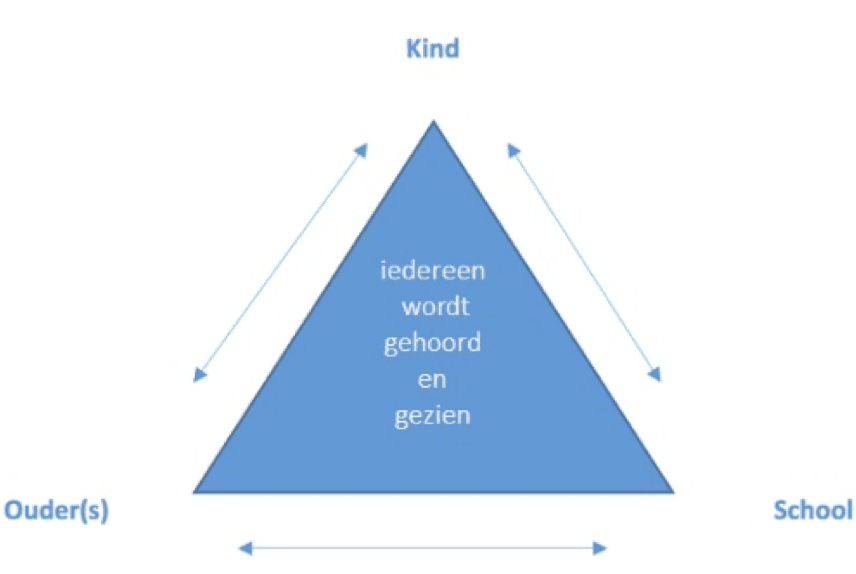 Het belang van de leerling vormt altijd het uitgangspunt. Onvoorwaardelijk.		          Vanuit onze professionele rol gaan we met ouders/verzorgers in gesprek over onze visie op de leerling en zijn/haar omgeving. De mentoren zijn de belangrijkste personen in deze samenwerking. Zij zijn de spin in het web en hebben veel autonomie om (weliswaar in afstemming) te handelen. Hoe kunnen we de leerling het beste begeleiden? 						   We staan open voor de mening van ouders en proberen overeenstemming te bereiken over de beste aanpak. We werken samen, maar hoeven het niet altijd met elkaar eens te zijn. 			   Het gesprek is ook bedoeld om kennis te verkrijgen over de achtergrond van de leerling. Met respect en vanuit professionaliteit komen we tot de kern.Begrip en helderheid									            Vanaf het eerste contact met ouders investeren we in een relatie, die we onderhouden en uitbouwen in het belang van de leerling. De samenwerking met ouders is essentieel en daarmee niet vrijblijvend. Daarom spreken we ouders professioneel aan als de samenwerking niet naar wens verloopt. Dat zorgt voor begrip over en weer. 
We leggen ouders gevraagd en ongevraagd uit waar we bij ’t Genseler voor staan en wat dit betekent voor ons onderwijs. Hierdoor scheppen we realistische verwachtingen en kunnen ouders beter bepalen of ons onderwijsaanbod past bij hun kind.4.3   Externe relaties Als je het hebt over de omgeving van de school, dan heb je te maken met diverse groepen. ’t Genseler is een school in de samenleving en heeft daarom te maken met allerlei partijen. De ouders en verzorgers zijn een belangrijke partner. Deze hebben we al beschreven in het vorige hoofdstuk. In het hieronder staande overzicht wordt een beeld gegeven van de overige  partijen waar de school mee te maken heeft. De buurt. De school ligt aan de grens van een woonwijk. Als school willen we een goede buur zijn. De school onderhoudt nauw contact met de buren. Buurtbewoners hebben een contactpersoon van school en kunnen deze rechtstreeks benaderen. De school zal ook van haar kant de buurtbewoners informeren over haar activiteiten zoals de Open Huizen en informatie avonden voor ouders en leerlingen. (Ook op andere terreinen zijn we partner van de buurt als zich dat voordoet. Denk aan koken voor ouderen, tuinonderhoud bij buren, de buurt netjes houden etc.) We willen, samen met de stadskerk, onze meerwaarde voor de buurt verder uitbouwen door gezamenlijke projecten op te zetten ter versterking van de sociale cohesie binnen de wijkVerbinding met andere scholen. ’t Genseler is een school die warme contacten onderhoudt met PO (basisonderwijs en speciaal basisonderwijs), SO en MBO. Middels warme overdracht wordt er aan gewerkt om elke leerling zo goed mogelijk te plaatsen uitgaande van ieders talent. Uiteraard geldt dit ook voor de groep leerlingen waarvoor ’t Genseler een MBO advies voor de Entree-opleiding afgeeft. Daarnaast zijn er de nodige contacten met het VO. In de eerste plaats is dat in Hengelo met de andere VO en VSO scholen, maar ook in het Aansluitingsnetwerk vmbo MBO in de regio, de PoVo waarin de samenwerking tussen Primair en Voortgezet Onderwijs geregeld is en het samenwerkingsverband van de regio.De PoVo (Primair onderwijs en Voortgezet onderwijs). De Povo is een overleg tussen PO en VO waarin uit verschillende moederorganisaties mensen zijn afgevaardigd. Zij staan voor een goede afstemming tussen en doorstroom van primair naar voortgezet onderwijs. Zij worden gevoed vanuit de diverse scholen Zij bewerkstellingen tal van activiteiten en geven informatie met name voor ouders van groep 8 leerlingen om hun weg binnen het onderwijs in Hengelo. Het gaat met name om het vinden van de juiste weg van het PO naar het VO. Het Aansluitingsnetwerk (MBO). Het Twents Aansluitingsnetwerk wil een goede aansluiting van VO naar MBO bevorderen. De stap van praktijkonderwijs naar mbo wordt door leerlingen als groot ervaren. De leerling moet omschakelen naar een heel andere onderwijsvorm die meer volwassenheid, zelfredzaamheid en eigen initiatief vergt. De deelnemende scholen in het Twents . Aansluitingsnetwerk willen samen die overgang zo naadloos mogelijk maken.Het Samenwerkingsverband VO 2302. “De onderwijsleersituatie centraal” is het motto van het Samenwerkingsverband VO 2302. In de visie staat dit als volgt beschreven: Voor iedere leerling vindt de onderwijsondersteuning zo veel mogelijk plaats in de reguliere setting en Extra ondersteuning zijn voorzieningen, die ingezet worden binnen de infrastructuur van de school.    Dat betekent voor Hengelo en omstreken dat wij als scholen VO en VSO gezamenlijk verantwoordelijk zijn voor de leerlingen in de regio. Elke leerling heeft recht op passend onderwijs. We werken dan ook nauw samen om dat doel te bereiken. En natuurlijk geldt: als het regulier kan dan heeft dit de voorrang. De stages. ‘t Genseler heeft vanaf onderbouw 3 in elk leerjaar een stageperiode van halve dag tot enkele dagen. De stages zijn te vinden in tal van branches. Gekoppeld aan de interesse en capaciteiten van de leerling. We hebben contacten met vele bedrijven in de omgeving van Hengelo. Omdat we op maat werken zoeken we bij elke leerlingen een stageplek die de kansen biedt op optimale ontwikkeling.De bedrijven als partner van de school. ‘t Genseler is een school waar de praktijk een hele, grote rol speelt. Deze praktische leeromgeving kan niet zonder het bedrijfsleven en de instellingen van Hengelo en de omgeving. Leren binnen en buiten de school maakt een netwerk onontbeerlijk. Niet in de laatste plaats door de LOB activiteiten en de stage. De projecten waar ‘t Genseler mee te maken heeft zijn o.a.: Twente Goes Techno; Week van de logistiek; Klussen bij HVV, tuinonderhoud bij externen etc. Het schoolgebouw is van de gemeente Hengelo. Het schoolgebouw is een openbaar gebouw. Natuurlijk zijn ook andere gebruikers van harte welkom. Zo wordt de gymzaal gebruikt door een gymvereniging.4.4   BurgerschapBurgerschapsonderwijs is gericht op het ontwikkelen van sociale en maatschappelijke competenties (kennis, houding en vaardigheden) van leerlingen om zodoende deel uit te maken van en bij te dragen aan de Nederlandse democratische samenleving.    					(Definitie over burgerschap in het onderwijs van de VO-raad)Visie op de verbinding met de maatschappij: De maatschappij, in verbinding We willen onze leerlingen actief verbinden met de rest van de samenleving. De school maakt deel uit van een maatschappij. Niet voor niets werd de relatie tussen onderwijs en maatschappij al een paar keer benoemd in dit visiestuk. Binnen ’t Genseler zijn we ons zeer bewust van onze rol in de maatschappij. We zijn onderdeel van de samenleving 							                   ‘t Genseler, de medewerkers en de leerlingen geven vorm aan de maatschappij. Tegelijkertijd maken we er deel van uit. De maatschappij verandert voortdurend en vraagt steeds weer iets nieuws van onze leerlingen. Vanuit dit uitgangspunt zijn we het de leerlingen en de samenleving verplicht om ons onderwijs blijvend aan te passen. We zijn dus continu in beweging.We zijn een oefenplaats voor het ontdekken van je talenten					          School is bij uitstek de plek om te ontdekken wat voor elke individuele leerling de plek in de maatschappij kan zijn. De schoolperiode is zeer geschikt om te onderzoeken, om vaardigheden te oefenen en te ervaren wat de mogelijkheden zijn. Niet alleen binnen de school, maar ook daarbuiten. Bij ’t Genseler geven we onze leerlingen een reëel beeld van hun rol in de maatschappij. Dat is belangrijk, want dat vergroot de betrokkenheid. 							   Wij willen dat onze leerlingen meer participant zijn dan consument. We verwachten van onze leerlingen dat zij een positieve bijdrage leveren aan onze maatschappij waarin cultureel, politiek en sociaal veel te leren valt. Daartoe dagen wij ze uit!We tonen uitdagingen en valkuilen								 Hoe ga je om met de uitdagingen van de steeds complexere omgeving? We stimuleren leerlingen hun eigen keuzes te maken binnen hun realiteit. Speciale aandacht gaat hierbij uit naar de digitale wereld en de sociale context waarbinnen leerlingen terechtkomen. 				             Heeft een leerling geleerd hulp te vragen en is hij of zij sociaal vaardig? Ook emotionele stabiliteit is een belangrijke voorwaarde om goed te functioneren in de maatschappij. 			  Het is ons doel dat iedere leerling zich ontwikkelt tot een zelfstandige kritische burger, die heeft geleerd om te gaan met dagelijkse uitdagingen.Burgerschap gaat over hoe je omgaat met elkaar. Dat je de verschillen tussen mensen accepteert, dat je begrijpt waarom sommigen anders denken over bepaalde zaken. En dat mag en kan met respect voor elkaar. Binnen ’t Genseler gebruiken we hiervoor de methodiek van Leefstijl voor veel van de doelen die gekoppeld zijn aan burgerschap.Door kennis over maatschappelijke thema’s als democratie, maatschappelijk handelen, omgaan met verschillen, verschillen in politieke keuzes, milieubewustzijn en burgerschap leren leerlingen over de wereld om hen heen, het maken van keuzes, worden zij maatschappelijk bewust en leren van elkaar en respecteren elkaars mening en handelen.  Ook in andere vakken is er aandacht voor burgerschap en burgerschapscompetenties. In het mentoraat door het bespreken van gedragsregels, in de praktijkvakken als het gaat om de beroepsvaardigheden: betrokkenheid, anticiperen, oplossingsgerichtheid, presenteren, samenwerken, verantwoordelijkheidsgevoel en tijdens de stage afspraken nakomen, op tijd komen, contact maken, luisteren, initiatief nemen, klantgerichtheid en verantwoordelijkheidsgevoel wordt aandacht besteed aan sociale competenties en burgerschapscompetenties.4.5   LOB (Loopbaanoriëntatie en -begeleiding)Omdat een groot deel van onze leerlingen uitstroomt naar arbeid is de loopbaanoriëntatie en begeleiding een belangrijke factor in het dagelijks handelen in alle groepen. In alle leerjaren is er een aanbod in praktijkvakken en vanaf het derde leerjaar zijn vormen van stage onderdeel van het programma. In de bovenbouw is de stage zelfs de kern van het programma en worden leerlingen via stages doelgericht toegeleid naar arbeid. Vanuit het stageteam wordt op dit moment nagedacht over het beschrijven van een lijn van LOB binnen de school. Hierbij is aandacht voor alle relevante leergebieden en stages. Zie jaarplan 2021 – 2022.Het derde leerjaar staat grotendeels in het teken van het assessment. Dit assessment bestaat uit verschillende onderdelen zoals een psychologisch onderzoek, een didactisch onderzoek, een sollicitatiegesprek en een talentscan. Vanuit dit assessment wordt gekeken naar de relevante keuzevakken die voor een leerling in het perspectief liggen. Bij aanmelding binnen de school wordt een startdocument opgesteld. Daarin wordt vastgelegd wat het verwachtte uitstroomperspectief zal zijn. Dit document wordt daarna omgezet in het ontwikkelingsperspectief dat jaarlijks wordt geëvalueerd en eventueel aangepast. Deze evaluatie wordt ook met ouders en leerlingen besproken. In de nieuwe LOB route zal beschreven worden wat de ontwikkelgebieden zullen zijn van leerjaar 1 tot en met het laatste jaar dat een leerling op school zit. Ook worden hier doelen aan gekoppeld die werken naar een zo zelfstandig mogelijk leven na ’t Genseler. 5.  praktische onderwijskundige zaken5.1   Toetsbeleid: om te zien waar we staanCijfers geven lijkt vaak meer te gaan om de cijfers zelf dan om het aantonen van kennis en vaardigheid. Zolang we binnen het praktijkonderwijs niet hoeven te werken aan landelijk vastgestelde normen hebben cijfers als meet/verantwoordingsmiddel voor ons geen waarde. We toetsen om ons aanbod af te stemmen op de mogelijkheden van de leerling.Het geven van cijfers aan onze leerlingen draagt in veel gevallen helaas vaak bij aan een negatief zelfbeeld, omdat de resultaten worden vergeleken met die van andere leerlingen. Scoor je telkens minder goed dan klasgenoten, dan werk dat natuurlijk demotiverend. Daarom past ’t Genseler toetsen als vergelijkingsinstrument (bijna) niet toe. Past het aanbod bij de leerling?								                We gebruiken toetsen vooral formatief, om te achterhalen of het onderwijsaanbod past bij de behoefte en leerontwikkeling van de leerling. Zo checken we of de leerling toe is aan het aanbod. Hiermee wijken we af van het reguliere onderwijssysteem van Nederland waar voornamelijk wordt getoetst op kennis met een vaste norm als uitgangspunt. 							     In de reguliere groepen geven we dus geen cijfers. We toetsen alleen om de vaardigheid en/of kennis op dat moment te kunnen bepalen en daarmee het aanbod passend te maken. Daardoor is toetsing bij ’t Genseler altijd maatwerk. 								   Formatieve toetsing geeft feedback over het leerproces en laat zien wat goed gaat en waar nog extra aandacht naar moet uitgaan. Zo’n toets kan dus simpelweg geen negatief oordeel zijn. Het is een constatering van kennis en/of vaardigheid op het moment van de toets.				  Wij volgen onze leerlingen cyclisch via het rijtje waarnemen, begrijpen, plannen en realiseren . Presentis is ons leerlingvolgsysteem, waarin we de competenties volgen. Uitzonderingen 										     Leerlingen die een Pro-VMBO- of Pro-ROC-traject volgen, moeten wel voldoen aan de eisen van de scholen waar ze naartoe uitstromen. Om hun vaardigheden aan te tonen worden deze leerlingen regelmatig getoetst. Summatief toetsen, noemen we dit. Met de resultaten kunnen zij mogelijk uitstromen of een entreediploma krijgt. Hetzelfde geldt voor de leerlingen die in de bovenbouw in de theoretische route zitten. Ook zij zullen summatief getoetst worden omdat dit past bij de voorbereiding op de geplande uitstroom richting het MBO. Het doel daarvan is dat de leerlingen beter voorbereid zijn op de overstap naar het MBO.5.2   OnderwijsresultatenBinnen het praktijkonderwijs meten we onze opbrengst met name aan de hand van tevredenheidsonderzoeken en de bestendiging van de uitstroom. Dit doen we door de enquêtes van PROZO en door de uitstroommonitor. Voor de resultaten van de afgelopen jaren verwijzen we naar Vensters voor Verantwoording. Doordat we sterk op maat werken willen we niet in de valkuil stappen om de cijfermatige prestaties van leerlingen te vergelijken én daar inhoudelijke conclusies aan te verbinden, gebruiken we deze onderzoeken als belangrijk kwaliteitscriterium. We kijken dus breder dan de cijferscores van de leerlingen. Wij scoren op competenties. De ontwikkeling daarvan is het een belangrijke criterium. Voor de theoretische ontwikkeling verwerken wij percentages van toetsen om te bezien of we waarmaken wat we beloven, streefniveau 1F. Toetsen doen we vooral formatief en gericht op de persoonlijke ontwikkeling. Alleen voor de PRO-VMBO groep en theoretische route zullen we cijfers geven die ook onderling vergelijkbaar zijn. De reden hiervoor is dat bij een eventuele overstap naar ander onderwijs de leerlingen dit ook tegenkomen. 5.3   Onderwijstijd en leerlingvolgsysteem Qua onderwijstijd houden wij ons uiteraard aan de wettelijke kaders. Leerlingen hebben jaarlijks minimaal 1000 klokuren les. De registratie van de lesuren gebeurt in Presentis. Naast de daadwerkelijke lesuren wordt de lestijd aangevuld met de zogenaamde maatwerk-uren. Jaarlijks wordt met de VMR afgestemd hoe de invulling van de lestijd georganiseerd is. Binnen ’t Genseler maken we gebruik van Presentis als leerlingvolgsysteem. Presentis wordt gebruikt om de ontwikkeling van leerlingen op diverse gebieden te volgen. Het leerlingvolgsysteem is volledig ontwikkeld voor het praktijkonderwijs en biedt heel veel mogelijkheden voor het maken van keuzes op school en leerling niveau. Met ingang van schooljaar 2021-2022 zal het leerlingvolgsysteem ook gebruikt worden voor het genereren van het dan verplichte portfolio als onderlegger van het diploma praktijkonderwijs dat we vanaf dan zullen gaan uitreiken. In het leerlingvolgsysteem worden de algemene competenties en de vakgerichte competenties gevolgd. Sinds schooljaar 2020-2021 is er een app beschikbaar waarmee leerlingen hun eigen pagina van presentis inzien. Op deze pagina staat het persoonlijke rooster, de behaalde resultaten en de roosterwijzigingen. Daarmee hebben leerlingen en de ouders altijd inzicht in de laatste stand van zaken. 5.4   ICTIn de huidige tijd is ICT een groot onderdeel van het dagelijks leven. Steeds meer zien we digitale toepassingen in alledaagse praktijksituaties. Het omgaan met, en gebruik maken van alle mogelijkheden die ICT biedt is een grote uitdaging. We zien dat onze leerlingen zeer vaardig is in het gebruik van allerlei devices. Tegelijkertijd zien we ook dat veel van onze leerlingen kwetsbaar zijn in het participeren aan de online wereld. De vertaling van gedragsregels van de “echte” maatschappij naar de virtuele wereld is een grote uitdaging. Binnen het onderwijs werken we bij de theorievakken via chromebooks en via de google classroom. Door de coronacrisis heeft het werken via de classroom een grote ontwikkeling doorgemaakt. Het aanbod en de werkwijze in de school kan via de chromebook heel snel en gemakkelijk verplaatst worden naar de thuissituatie. De leerlingen kennen de werkwijze en kunnen hier veelal goed mee uit de voeten. Naast het theoretische aanbod zien we ook dat meer en meer praktijkvakken een digitale component hebben. Het VCA diploma, Start Werk en Blijf veilig en het digitaal teken met sketch-up worden in zijn geheel digitaal aangeboden en getoetst. Daarnaast zien we bij Kantoor & Magazijn de nodige digitale componenten gecombineerd worden met praktische vaardigheid. Ontplooiing en ontwikkeling van basisvaardigheden (21e -eeuwse vaardigheden) behoort bij ons onderwijs. Zeker als we uitgaan van kansen voor leerlingen. Binnen onze school is er speciale aandacht voor mediawijsheid. Hoe gaan we om met de media. Leerlingen leren de voor- en de nadelen van het gebruik. In juni 2021 heeft de autorieit persoonsgegevens aangegeven dat het werken met de google workspace (waar de classroom onder valt) veiligheidsrisico’s met zich mee brengt op het gebied van privacy. Daarom wordt, bij ongewijzigde verwerking van gegevens door Google, afgeraden met dit systeem te werken. Inmiddels is door SIVON in combinatie met SURF namens het onderwijs onderhandeld met Google om de voorwaarden zodanig aan te passen dat het binnen de AVG wetgeving valt. Wel moeten we een aantal aanpassingen doorvoeren in het gebruik van het systeem. 5.5   Vrijwillige ouderbijdrageJaarlijks vragen wij van ouders een vrijwillige ouderbijdrage. Deze bijdrage wordt gebruikt voor extra activiteiten die buiten het onderwijscurriculum vallen. Denk hierbij aan schoolkampen, feestavonden, culturele activiteiten buiten schooltijd, extra naschools aanbod op gebied van sport en muziek, etc. Ook wordt er werkkleding, sportkleding en werkschoenen van aangeschaft. Nadrukkelijk vermelden wij hier dat het een vrijwillige bijdrage is. Verder is het zo dat als de ouderbijdrage niet wordt betaald, het niet zo is dat de leerling niet aan de extra activiteiten kan deelnemen. Wel is het zo dat als veel ouders de vrijwillige bijdrage niet betalen, het kan zijn dat sommige waardevolle extra activiteiten niet langer georganiseerd kunnen worden omdat er geen inkomsten tegenover staan. Dat is aan het oordeel van de school. In het schooljaar 2022-2023 gaan we over Wis Collect voor de inning van de vrijwillige bijdrage.6   PersoneelsbeleidIn dit hoofdstuk staat de visie op personeel beschreven. We zijn een lerende organisatie en de professionalisering van het voltallige personeel maakt daar een essentieel onderdeel van uit, voor nu en in de toekomst. 6.1   Het team met positieve grondhoudingBevlogen en ervaren professionals die vanuit hun specialistische kennis onderwijs verzorgen in het praktijkonderwijs. Gemotiveerd om juist die jongeren te helpen voor wie het niet vanzelfsprekend is om te leren en zich te blijven ontwikkelen. Zo kenmerkt het team van 't Genseler zich.Ons onderwijsteam zorgt voor een sterk pedagogisch klimaat waarin leerlingen zich veilig voelen, zodat zij zich kunnen ontwikkelen tot autonome persoonlijkheden met eigen talenten en eigenschappen. We bieden de leerlingen van ‘t Genseler toekomstperspectief. Onze mensen, onze uitgangspunten in ons werkWe werken vanuit respect, gelijkwaardigheid en betrokkenheid. Wij zien de leerling en bouwen aan een relatie waarbij we uitgaan van de pedagogische voorwaarden: interesse tonen, luisteren, vertrouwen bieden, optreden als dit echt nodig is, uitnodigende omstandigheden creëren, het goede voorbeeld zijn, uitdagen en ondersteunen (Luc Stevens).De ontwikkeling van de leerling als zelfstandig individu is het uitgangspunt. We houden rekening met de (on)mogelijkheden en de context van de leerling. We gaan ervanuit dat iedereen zich kan ontwikkelen als zijn of haar omgeving daartoe de mogelijkheid en ruimte biedt. We creëren veiligheid voor alle leerlingen. Dat doen we door te investeren in een positieve relatie met de leerlingen, maar ook door duidelijk te zijn. Doen wat je zegt en zeggen wat je doet. Wij bieden altijd nieuwe kansen. Wat zich ook heeft voorgedaan. Vanuit positieve verwachtingen bieden we als professional iedere leerling altijd nieuwe kansen. Uiteraard zijn er wel grenzen aan met name het te accepteren gedrag.We zijn professioneel: Onze kennis en vaardigheid rondom werkgerelateerde thema’s is actueel;We zijn in staat te reflecteren en op zoek te gaan naar feedback;We zijn kwetsbaar en kunnen eigen aannames en normen bijstellen; We hebben bovengemiddelde kennis van orthopedagogische zaken;We dagen uit en stimuleren, maar we hebben daarbij realistische verwachtingen.Buiten de kaders denken? Doen we!We denken vanuit de belangen van de leerling of de groep en durven dit ook uit te dragen. Dat vereist dat we ook buiten de kaders kunnen denken. Dit is essentieel in het werken 'op maat'. We zijn ontspannen van aard. Stressvolle situaties benaderen we in rust en met aandacht. Een grote mate van zelfcontrole en analytisch vermogen is hierbij noodzakelijk.Een positieve grondhouding: Problemen en belemmeringen? Wij denken in kansen en mogelijkheden. Vaardig in het omgaan met uitdagend gedrag Soms hebben we te maken met storend, dominant gedrag, maar ook met (te) teruggetrokken gedrag. Binnen onze school werken we met de ABC-methodiek, waarbij ABC staat voor Agressievisie, Basishouding en Communicatie. Ons uitgangspunt is dat een gedragsprobleem voortkomt uit een relatieprobleem. We kijken dus verder dan alleen het gedrag zelf.De momenten zien binnen het grotere geheel.Wat nu gebeurt, in dit moment, staat vaak in verbinding met het verleden én de toekomst. We zijn , als mensen, vaak geneigd vooral te reageren op het moment van nu. Het is belangrijk ook te kijken naar het grotere geheel. Waar komt gedrag van nu vandaan? Wat is nodig om gedragsverandering voor de toekomst te bewerkstelligen?En misschien wel het belangrijkste uitgangspunt voor ons allemaal:Zet een extra stap als de leerling hiermee wordt geholpen.Waarnaar streven we als team?We werken samen met leerling, ouders en externenWe werken altijd vanuit het belang van de leerling(en) en hun toekomstWe zijn transparantWe steunen elkaar en zijn ook in staat om kritisch te kijken naar wat we doen We committeren ons aan de visie en werkwijze We hebben hoge verwachtingen als het gaat om samenwerken en professionaliteit. Deze spreken we ook naar elkaar uit.We geven, nemen en reflecteren feedbackWe zijn een team waarbinnen humor, relativeringsvermogen en gezelligheid een plek hebben.We zijn trots op onze eigenheidHoe maken we dit waar?We zetten intervisie in als middel om te leren van elkaar (nog in de planfase)We durven ons kwetsbaar op te stellen en helpen elkaar als dat nodig isWe zoeken verbinding met onze omgeving en die van de leerlingenWe houden onze ontwikkeling bij en leggen gevraagd en ongevraagd verantwoording af over gemaakte keuzes en bereikte resultaten6.2  Doelstellingen integraal personeelsbeleidDe taak van de school en de geformuleerde onderwijskundige doelstellingen vragen aandacht voor het personeelsbeleid. Het personeelsbeleid is gericht op het realiseren van; goede arbeidsvoorwaarden binnen de CAO-VO; een goed werkklimaat waarin de medewerkers zich geaccepteerd voelen; een goede sfeer en onderlinge samenwerking; een gemeenschappelijke verantwoordelijkheid voor de school. 6.3  Gesprekscyclus‘t Genseler werkt aan de hand een gesprekkencyclus. De gesprekken worden door de leidinggevende gevoerd met de medewerker. In het gesprek is veel aandacht voor de professionele ontwikkeling van de medewerker. Hierbij is de schoolontwikkeling in belangrijke mate van invloed. Voor onderwijzend personeel gaan er 1 of meerdere lesbezoeken aan vooraf. Voor de medewerker van het onderwijs ondersteunend personeel wordt vooraf overleg hoe de leidinggevende het beste mee kan lopen in de praktijk van de medewerker om zo een goed beeld te vormen van het werk en het functioneren. Op deze manier zorgen we ervoor dat er een goede match is tussen de doelen van ’t Genseler en persoonlijke doelen. Daarnaast willen we dat alle medewerkers inzicht hebben in hun (gewenste) capaciteiten, talenten en interesses om op deze manier te werken aan duurzame inzetbaarheid. Hierbij verwachten we een grote mate van zelfreflectie van de medewerkers. De functioneringsgesprekken kennen de volgende uitgangspunten:Ontwikkelingsgericht: in elk gesprek staat de ontwikkelvraag van de medewerker centraal. De basis van het gesprek is wederzijds respect en vertrouwen. We willen samen kunnen genieten van het mooie moment om het over de ontwikkeling te hebben.Resultaatgericht: het resultaat van het werk/opdracht is meetbaar, kenbaar en zichtbaar. Om tot goede resultaten te komen, wordt een gezamenlijke verantwoordelijkheid van medewerker en leidinggevende verwacht. Het functioneringsgesprek heeft minimaal de volgende doelen:Permanente ontwikkeling van de organisatie en de medewerkers daarin.Samenhang tussen de ontwikkeling van de medewerker en de ontwikkeling van het team/organisatie creëren. M.a.w.: de leervraag staat centraal in relatie tot de uitdaging waar hij/zij verantwoordelijkheid voor draagt binnen het team. Het is in dit kader van belang de verbinding te leggen tussen dat wat de medewerker drijft (persoonlijke kwaliteiten en ambitie) en dat waar het team/organisatie zijn ambities heeft.Aansluiting op andere belangrijke thema’s, zoals loopbaanbeleid, gezondheidsbeleid, mobiliteitsbeleid, enz.Uniformiteit in de uitvoering door en voor zowel leidinggevende als medewerker. Daarnaast helderheid m.b.t. inhoud en werkwijze en wat er van een ieder verwacht kan worden bij de uitvoering.Ruimte voor de individuele leidinggevende en medewerker om maatwerk te kunnen bieden. Terugblik op de lessen en de 6 rollen van de leraar. Waar staat de medewerker en wat zijn zijn/haar doel (alleen voor docenten). Hiervoor gebruiken we het systeem van Yollen.Voor bijzondere situaties, zoals: startende medewerker, medewerker die dreigt uit te vallen, zieke medewerker, disfunctionerende medewerker (beoordelingsgesprek), enz., wordt aangehaakt bij het beleid dat voor dat specifieke geval van toepassing is. 6.4   Taakbeleid‘t Genseler heeft een eigen taakbeleid. Evenwichtig taakbeleid, waarbij rekening gehouden wordt met het bekwaamheidsdossier en taaktoedelingsformulier van de individuele medewerkers. Hierbij gaan we uit van het taakbeleid zoals dat voor ’t Genseler is vastgesteld. Registratie gebeurt vervolgens in Foleta. Jaarlijks wordt het taakbeleid in zijn algemeenheid en de lijst met taken in het bijzonder besproken en vastgesteld in de PMR. Kenmerkend voor het taakbeleid van ’t Genseler is dat er gekozen is voor een grote opslagfactor waarbinnen vele kleine taken vallen. Slechts enkele grote taken worden in uren berekend. De jaartaak wordt voor het nieuwe schooljaar besproken met de individuele leerkrachten. Daarin worden, bij eventueel uren over of tekort, afspraken gemaakt. De lessen en taken worden geregistreerd in Foleta.6.5   ScholingVanuit onze kernwaarden, willen we al onze medewerkers een aan hun professionaliteit appellerende, inspirerende leer- en werkomgeving aanbieden die hun eigen ontwikkeling stimuleert. Dit alles in een werkklimaat van loyaliteit en vertrouwen.Ons scholingsplan bestaat uit 2 delen. Individuele scholingScholing en coaching van individuele medewerkers: vakmatig, pedagogisch, specialistisch. Te denken valt aan LB-LC trajecten (mogelijkheid tot het volgen van het VO-palet), educatieve masters, coachingstrajecten of specialistische cursussen. Deze worden bekostigd op basis van middelen uit de CAO, projectgelden, lerarenbeurs of andere subsidiemogelijkheden. Ook ontwikkeling door collegiale consultatie kan erg helpen voor de persoonlijke ontwikkeling.Collectieve scholingDe collectieve scholing richt zich op het team of onderdelen daarvan. Te denken valt aan:De ondersteuningsbehoefteDe 21e eeuwse vaardighedenIntervisie zoals verwoord in hoofdstuk 4.1. Deze worden bekostigd op basis van middelen uit de CAO, projectgelden of deels vanuit de innovatiegelden (eenmalig)Uitwerken van de 6 rollen van de leraar verrijkt met de grondhouding van de docent Doen van Coaching en LOB gesprekken voerenIntervisieDe volledige scholing op persoon en team zijn terug te vinden in het jaarlijkse scholingsplan. Scholing op het gebied van ICT is belangrijk. Binnen het praktijkonderwijs werken mensen met bovengemiddelde kwaliteiten op het gebied van pedagogisch handelen en 6.6   ZiekteverzuimWe streven er naar om ziekteverzuim te voorkomen. Daarom zetten we veel in op preventie door coaching en een cultuur waarin aandacht is voor de medewerker met zijn/haar context. Toch ontkomen we er niet aan dat collega’s zich ziekmelden. Collega’s die dreigen voor langere tijd uit te vallen worden begeleid om dit te voorkomen of, indien iemand ziek is, mee te werken aan een spoedig herstel en wordt de terugkeer op school gestimuleerd. De schoolleiding heeft vanaf dag 1 contact met de zieke collega en bespreekt het welzijn en de plannen voor terugkeer. Tevens vragen zij ook wat de school kan doen om dit spoedig te bewerkstelligen. Langdurige ziekte voor onderwijspersoneel wordt zo spoedig mogelijk vervangen teneinde de lessen voor de leerlingen doorgang te geven door het aantrekken van een tijdelijke bevoegde docent. Langdurige ziekte voor onderwijs ondersteunend personeel wordt eveneens spoedig vervangen teneinde de taken zo goed mogelijk doorgang te geven. Bij kortdurende ziekte proberen we de afwezigheid intern op te lossen. Pas als dat niet mogelijk is krijgen de leerlingen vrijaf. Hierbij zorgen we ervoor dat leerlingen geen tussenuren krijgen.6.7   Werving en selectieTijdens het formatieproces of bij ziekte wordt de vacatureruimte nauwkeurig bepaald. Daartoe heeft de school de mogelijkheid om vacatures uit te zetten met behulp van het bestuursbureau. Op basis van bekwaamheden wordt een briefselectie gemaakt en de kandidaten uitgenodigd. Elke geschikte kandidaat krijgt een tijdelijke aanstelling. Het uitgangspunt van ons loopbaanbeleid is dat we werken met bevoegde docenten. Artikel 9.a.4. van de cao-vo biedt mogelijkheden om een medewerker die de wettelijke onderwijsbevoegdheid niet bezit toch in een leraarsfunctie te benoemen: de zij-instromers. Als OSG zijn wij onderdeel van de samenwerking rondom VOTA. Alle vacatures die er zijn worden op VOTA geplaats zodat collega’s van aangesloten besturen weten welke regionale vacatures er zijn. Hierdoor proberen de besturen gezamenlijk de kwaliteit van het personeel voor de klas op peil te houden én voldoende mensen voor de klas te houden. Waar wenselijk betrekken we de MR bij de werving en selectie naast andere collega’s.6.8   Medezeggenschap/ouderraad’t Genseler heeft een eigen zelfstandige MR. De raad bestaat uit 4 personeelsleden. De MR heeft ook een oudergeleding. Deze bestaat uit maximaal 4 ouders. Ze vergaderen samen en maken gezamenlijk een standpunt waarin de instemming of advies aan de schoolleiding. Het is mogelijk om als leerling deel te nemen aan de medezeggenschap van de school. Er is onderscheid tussen de VMR (Vestigings MR) en de PMR (Personeelsgeleding van de MR). De VMR vergadert ongeveer 6 keer per jaar. De PMR als daartoe aanleiding is. Naast de VMR zijn er twee leerlingenraden. Één voor de onderbouw, en één voor de bovenbouw. De leerlingenraad vergadert ongeveer 6 keer per jaar over allerlei zaken die binnen de school onder leerlingen spelen. De directie brengt punten in ter bespreken en vraagt op die manier aan leerlingen of ze mee willen denken over de keuzes die binnen school gemaakt worden. Ook hebben we een ouderraad. Deze groep ouders overlegt regelmatig met de schoolleiding over allerlei activiteiten die zij mede organiseren. Hierbij valt te denken aan de kerstmarkt, de bloembollenactie of het open huis.7   KwaliteitszorgHet primaire doel van kwaliteitsbeleid is de continue verbetering en borging van de onderwijskwaliteit. ’t Genseler wil leerlingen helpen het maximale uit zichzelf te halen. Het tweede doel van kwaliteitsbeleid is het verantwoorden over onderwijskwaliteit. Het gaat hierbij om de verantwoording naar ouders als de verantwoording naar bestuur en inspectie. In dit hoofdstuk staat de kwaliteit van het leerproces en de leeropbrengsten van de leerlingen centraal. Hiermee beschrijft dit kwaliteitsbeleidsplan de inrichting van het kwaliteitsbeleid met de focus op de kwaliteit van het primaire proces van leren, lesgeven en begeleiden. We volgen het kwaliteitsbeleid dat op niveau van de stichting geldt.7.1   Doelstellingen De belangrijkste doelstelling van een goed kwaliteitszorgsysteem is uiteraard het systematisch doorontwikkelen van de kwaliteit van de school. Door dit cyclisch te doen krijgen we antwoord op de vragen “doen we de goede dingen?” en “doen we de dingen goed?”. Een derde vraag die daarbij relevant is, is “hoe weten we dat?". Binnen het kwaliteitszorgsysteem van de OSG gaan we uit van de kwaliteitscriteria van de inspectie. Daarnaast hebben we oog voor de financiële kwaliteit en het ontwikkelen van het personeel.7.2   KwaliteitscyclusHet is belangrijk dat wat wordt afgesproken wordt vastgelegd. Echter, kwaliteitsbeleid moet vooral gesprek stimuleren. Iedere medewerker is verantwoordelijk voor continue borging en verbetering van de kwaliteit van het eigen werk. We gaan in onze cyclus uit van het voormalige kwaliteitsproject Q5. Q5 hanteerde daarbij vijf vragen die we gebruiken in de kwaliteitszorg:Doen we de goede dingen? (analyse)Doen we die dingen goed? (organisatie)Hoe weten we dat? (bewijzen)Vinden anderen dat ook? (evalueren met belanghebbenden)Wat gaan we nu doen? (actieplan)Het antwoord op die vragen vergt een dialoog, waarbij betrokken partijen samen het antwoord zoeken. Een goed proces is een voorwaarde om samen een antwoord te vinden.Cyclisch werken: alle kwaliteitsactiviteiten worden periodiek, cyclisch en doelgericht ingezet. Er wordt inzicht gegeven in voorwaarden voor de kwaliteitsactiviteiten. Ook worden handvatten gegeven om aan deze voorwaarden te kunnen voldoen. Daarnaast wordt beschreven hoe de borging van de kwaliteitsactiviteiten plaatsvindt. De volgende stappen worden er gezet:Wat zijn de speerpunten uit het schoolplan en het jaarplan?Welke doelen zijn concreet omschreven en waar willen we naar toe?Waar staan we nu en ho wordt dat zichtbaar?Wat zijn de eerstvolgende stappen ( gekoppeld aan een tijdpad) Wat is daarvoor nodig en wie zijn daarvoor nodig?7.4   BetrokkenenOp ‘t Genseler zijn we allen op de een of andere manier betrokken bij de kwaliteitszorg. De schoolleiding is eindverantwoordelijk voor het beleid, verbeteracties en motiveert en helpt de collega’s om te werken aan de eigen kwaliteit van lessen en onderwijs. Zij initiëren teams en individuen om voortdurend aan de kwaliteit van het onderwijs te werken. Met name het ondersteuningsteam en het stagebureau zijn verantwoordelijk voor een deel van de kwaliteitszorg. Jaarlijkse doelen worden geformuleerd, gemonitord en geëvalueerd. Ondersteuning en stages zijn belangrijk in de ontwikkeling van de leerling. Vandaar dat naast de onderwijs kwaliteit ook ruimschoots hier aandacht voor is. In de VMR wordt het jaarplan jaarlijks geëvalueerd en het nieuwe plan vastgesteld.7.5   OrganisatieDe organisatie van de kwaliteitszorg wordt door verschillende functionarissen in de school verzorgd:Het schoolplan wordt gemaakt door de directie. Het plan wordt jaarlijks geëvalueerd. Zo nodig wordt dit bijgesteld. Tenminste eens in de vier jaar wordt het schoolplan geëvalueerd en wordt er een nieuw schoolplan opgesteld waarin beschreven wordt hoe de ontwikkeling wordt voortgezet. Het schoolplan komt tot stand in nauwe samenwerking met het personeel en wordt voorgelegd aan de VDMR.De jaarplannen worden geschreven door de schoolleiding in overleg en geïnspireerd door de teams. De jaarplannen zijn gebaseerd op de doelen van de school. Daarvoor worden de onderzoeken van enquêtes gebruikt om zo stelselmatig te werken aan verbetering. De vakplannen worden gemaakt door de collega’s van de vakgroep. Daarvoor wordt een format gebruikt. Het vakgroephoofd is de eigenaar en initieert het gesprek. In het vakplan zijn ook verbeterpunten opgenomen. waarvan er tenminste een is gericht op het nastreven van de visie van ’t Genseler.7.6   Methoden en instrumentenJaarlijks wordt een aantal methoden en instrumenten ingezet om de kwaliteit te verbeteren. De basismethode voor de kwaliteitszorg is het kwaliteitssysteem dat voor de OSG op dit moment in ontwikkeling is. Dit systeem gaat uit van de indicatoren van de onderwijsinspectie. De inhoud en de cyclische werkwijze is op dit moment nog niet uitgekristalliseerd. Om voeding te geven aan het systeem van kwaliteitszorg hebben we een aantal systemen:Presentis als leerlingvolgsysteem. Vanuit dit systeem kunnen we monitoren of een leerling op de gewenste route zit of daarvan afwijkt. PROZO: Prozo is een landelijk systeem van tevredenheidsonderzoeken speciaal ontwikkeld voor scholen voor praktijkonderwijs. Jaarlijks nemen we leerling enquêtes af en eens in de twee jaar doen we een tevredenheidsonderzoek bij ouders en personeel. De resultaten worden besproken in het MT en het zorgteam vanwaaruit ontwikkelpunten worden bepaald.Jaarplannen: Jaarlijks wordt een plan opgesteld met daarin de concrete ontwikkeldoelen voor het schooljaar. Dit jaarplan wordt opgesteld in overleg met het team en daarna voorgelegd aan de VMR ter instemming.Leerlingenraad: 't Genseler heeft twee leerlingenraden. Zij bespreken punten in die vanuit de groepen komen. De directeur sluit waar mogelijk en wenselijk aan bij de leerlingenraad en bespreekt daar relevante thema's die spelen binnen de school.Uitstroommonitor Elke schoolverlater van het praktijkonderwijs wordt bij uitschrijving van de school ingevoerd in de uitstroommonitor. Het gaat om: leerlingen die met succes zijn bemiddeld naar werk (eventueel aangevuld met scholing); leerlingen die zijn verhuisd of naar een andere school zijn gegaan. Doel van de monitor: bijhouden waar de leerlingen naar toe gaan en bekijken of er iets moet worden bijgesteld, bijvoorbeeld de plaatsingscriteria; registreren of de leerlingen in een bestendige situatie terecht komen, of dat er nazorg moet worden geleverd. Scholen op de kaart ’t Genseler is aangesloten bij ”Scholen op de kaart” van de VO-raad. Vanuit school maar ook vanuit Duo worden kwalitatieve en kwantitatieve gegevens aangeleverd zodat ouders, leerlingen en externen de school kan vergelijken met andere scholen voor PrO.8   Financiën en huisvesting‘t Genseler genereert middelen uit de Lumpsum financiering. Daarnaast krijgt de school middelen uit Passend Onderwijs en Leerplusarrangement (de Kansklas). Op basis van de focuspunten kunnen innovatieve projecten extra gefinancierd worden. Naast deze inkomsten wordt aan ouders een vrijwillige ouderbijdrage gevraagd.Situationeel ontvangt de school subsidies. Bijvoorbeeld NPO in het kader van de coronapandemie of vanuit de Impuls Baankansen en ESF.De huisvesting wordt verzorgd door de OSG.9   BronnenGebruikte bronnen:Missie en visie 2020-2025Jaarplan 2020-2021OndersteuningsplanStageplanPresentisPROZO enquetesAudit Sardes (swv) 2020Dit schoolplan is besproken in de VMR d.d. 03-11-202110   Doelen 2021-2025FocuspuntenWaar willen we naartoe?Hoe ziet succes eruit?(feed up)Waar staan we nu?Hoe wordt dat zichtbaar?(feed back)Wat zijn de eerstvolgende stappen?(feed forward)Wat is daarvoor nodig? Wie zijn daarvoor nodig?Hernieuwde visie definitief maken en omzetten in praktisch handelen vanuit een schoolbreed pakket aan uitgangspunten.Het team is betrokken bij de ontwikkeling van de hernieuwde visieDe visie is leidend in de ontwikkeling van de school, bijvoorbeeld de vakplannen en de theoretische ontwikkeling van leerlingen.Hierdoor ontstaat een “genseler” onderwijsconcept.De visie is definitief vastgesteld in het team.Tijdens de eerste week van het schooljaar wordt een start gemaakt met het vertalen van de visie naar de praktijk. Dit proces gaan we onder begeleiding van Femke Rood doormaken. Daarna wordt de verdere concretisering in werkgroepen voortgezet. Dit proces wordt de komende jaren voortgezet.TijdAansturing door directieRegelmatige terugkoppeling naar het team over de voortgang en de keuzes die gemaakt worden.IntervisieHerstructurering van de vakken groen en kantoor-magazijn/logistiekHet vakgebied Groen is te weinig zichtbaar terwijl de uitstroommogelijkheden wel ruimschoots aanwezig zijn. Door het vak op een andere plek in de school vorm te geven wordt het meer zichtbaar en aantrekkelijk. Daarnaast zal de inhoud aangepast worden en is het vak biologie als voorloper geïntroduceerd in de onderbouw. De gedwongen verhuizing van het vak KM heeft een plan opgeleverd voor een nieuwe manier van werken die kansen biedt voor het aanbieden van vaardigheden die juist nu veel gevraagd worden (order-pikken magazijnbeheer etc.)Biologie staat op het rooster.Offertes voor de herstructurering van tuin zijn binnen. In de begroting is een bedrag opgenomen om een eerste stap te zetten.Hoofd facilitair van de OSG is betrokken bij het plan en maakt een planning. Wat we willen is duidelijk. Nu nog plannen en uitvoerenPlanning door het hoofd facilitair moet leiden tot een go/no-go moment. Daarna realisatie in fasen. Eerst onderbouwing naar de bestuurder en de financiële onderbouwing koppelen aan de planning. Tijd en regelmatige impuls.Uiteindelijk de planning rond krijgen. Zie fasedocument.Diplomeringsregeling en daaraan gekoppeld het portfolioEen afgestemde werkwijze rondom de uitreiking van het diploma m.i.v. het schooljaar 2021-2022. Binnen alle scholen voor Pro in Twente. Portfolio: het portfolio is het document dat voor leerlingen de ontwikkeling laat zien. Waar ben ik trots op, wat wil ik nog leren. Vanuit visie is dit een mooi instrument om eigenaarschap bij de leerlingen neer te leggen.Binnen de bovenbouw is de regeling al besproken. Binnen de VMR ook, en na aanpassingen geaccordeerd.Afspraken gemaakt over de uitwisseling van de externe assessor.Portfolio: Een werkgroep is op koers om bij de start van het nieuwe schooljaar het portfolio klaar te hebben. Presentis is ook klaar met de ontwikkeling op technisch gebied.Binnen het team het document presenteren en de werkwijze aangeven. Externe assessoren trainen. Portfolio: Bij definitief voorstel de verbinding maken met de vakken en de mentorlessen. Hierdoor komt het portfolio zeer regelmatig terug als aandachtspunt. De afspraken hierover moeten nog worden opgesteld en vastgelegd.De werkgroep de ruimte geven om het uit te rollen over het team. Hier faciliterend bij ondersteunen.Aansluiten bij de ontwikkelingen van Presentis. Onderwerp regelmatig terug laten komen in het Presentis-overleg.ZIEN als methode voor volgen van de sociaal-emotionele ontwikkeling.Eind schooljaar 2021-2022 is de experttraining afgerond en kan de implementatie in de school starten. Dit gaat enkele schooljaren in beslag nemen. De experttrainingen worden gepland en uitgevoerd in het najaar van 2021. In de loop van 2022 willen we de implementatie verder vormgevenExperttrainingen doen.Implementatietraject bepalen en uitvoeren.Borging in presentis en het OP.Ondersteuning van Gerald van Beek (Parnassys).Tijd.Investering in het systeem.Leefstijl als schoolstijlLeefstijl als schoolstijl invoeren. Leefstijl is een methode voor het VO ter ontwikkeling van de sociaal emotionele ontwikkeling. Een van de speerpunten uit de visie als het gaat om doelen voor leerlingen. Leefstijl is een paar jaar geleden geïntroduceerd en wordt als waardevol gezien. Echter heeft de folow-up niet krachtig genoeg plaatsgevonden. Hierdoor is het een half afgewerkt ontwikkelgebied geworden. Trainingen voor “nieuwe” mensen was gepland maar geannuleerd vanwege corona. Teamscholing voor de mensen die de basistraining nog niet hebben gehad. Gepland in oktober 21.Leefstijlcoördinatoren scholen.Teamscholing voor het hele team. Gepland in januari 22.De methode structureel inzetten op het rooster als middel voor sociaal em. Ontwikkeling. Koppeling met ZIEN  aanbrengen.De leefstijlcoördinatoren in positie brengen.Werking leefstijl regelmatig terug laten komen in team en clustervergaderingen. Onderwerp van gesprek bij intervisiegroepen?Coachend begeleiden van leerlingenVanuit de visie willen we dat de manier waarop leerlingen begeleiding krijgen meer op de behoefte van leerlingen af te stemmen. We willen dat collega’s coachend gaan aansluiten bij leerlingen en het leerproces en het eigenaarschap bij leerlingen te laten.Op dit moment wordt er heel divers les gegeven. Sommige leerkrachten werken vooral directief en sturend, anderen sluiten al heel mooi aan bij de leerlingen. Gezamenlijk de uitspraak doen wat de goede manier Vakplannen voor de praktijkvakkenElk praktijkvak werkt cyclisch (synchroon aan het schoolplan) aan eigen ontwikkeling.Elk praktijkvak maakt vanuit deze 4-jarenplanning een jaarplan.Elk vak beschrijft de inhoud, de werkwijze, de uitgangspunten van het vak verdeeld over de schooljaren in een vast, schoolbreed format.De vakplannen zijn onderdeel van het schoolplan.De vakken geven onderwijs vanuit de visie van de school en de stichting. De vakken werken met een begroting.Elk vak heeft zich in de laatste jaren naar eigen inzicht ontwikkelt en vorm gegeven. Dat is overigens wel goed gegaan.Het ontbreekt aan verbinding met de schoolvisie. Er kan meer integratie tussen vakken gerealiseerd worden.De eerste versie van de vakplannen zijn voor de meeste vakken gereed. De eerste versies zijn klaar en ingeleverd. Deze worden in de koffiekamer gelegd zodat collega’s weten wat de uitgangspunten zijn van het vak. Doorontwikkeling van de plannen, en belangrijker nog, de vakken zal vragen om jaarlijks bijgestelde versies. Relatie met de vertaling van de visie is evident! Begeleiding en aansturing van directie.Kritische feedback tijdens het proces van vertaling van de visie naar de praktijkvakken.Doorontwikkeling presentisDe implementatie van Presentis na de screening opnieuw onder de aandacht brengen, nieuwe afspraken maken en controleren of het gedaan wordt.Het systeem wordt beter dan nu gebruikt waar het voor bedoeld is, en de collega’s ervaren de efficiëntie van het systeem waardoor de motivatie om het goed te gebruiken toeneemt.Presentis als leerling-begeleidingssysteem is geïmplementeerd maar wordt heel divers gebruikt. De screening gebruiken als een nieuw fundament om op verder te bouwen.De uitkomsten van de screening vertalen naar een meer jaren plan. Mensen verantwoordelijk maken voor een deel van de processen en ook de check laten doen (LC?)Goede aansturing en afstemming in de werkgroep. Een check inbouwen en feedback geven aan collega’s over de voortgang. FocuspuntenWaar willen we naartoe?Hoe ziet succes eruit?(feed up)Waar staan we nu?Hoe wordt dat zichtbaar?(feed back)Wat zijn de eerstvolgende stappen?(feed forward)Wat is daarvoor nodig? Wie zijn daarvoor nodig?Scholing/ontwikkelingIedere medewerker is bezig met zijn/haar ontwikkeling. Dit kan door scholing maar ook door coaching, collegiale consultatie of intervisie. Uitgangspunt is dat iedere collega ontwikkelactiviteiten uitvoert binnen de beleidskaders die daarvoor staan. Scholing bestaat op dit moment uit teamscholing en individuele scholing. Heel af en toe maakt er iemand gebruik van een coachingstraject. Dit kan verder gestimuleerd worden. Daarnaast is intervisie een wens vanuit een deel van het team. Scholingsbeleid op stichtingsniveau afwachten en daarna vertalen naar ’t Genseler. Hierin de uitgangspunten van de visie als richtinggevend zien. KadersGesprekkencyclus/ YollenIedere school binnen de stichting heeft op dit moment zijn eigen methodiek/werkwijze rondom de gesprekkencyclus. Op termijn moet gekozen worden voor een integraal en digitaal systeem van administreren van de gesprekkencyclus. De gesprekkencyclus wordt op de scholen verschillend uitgevoerd.Er is een poging gedaan integraal strategisch personeelsbeleid op te zetten. Daarin was de ambitie om de gesprekkencyclus er een belangrijk onderdeel van te laten zijn. Plan is on hold gezet in afwachting van de strategische koers van de stichting.Eerst de strategische koers, dan integraal strategisch personeelsbeleid op stellen en een digitaal systeem kiezen. Bovenschoolse kaders. Scholing voor mensen die de gesprekken voeren (en scholing Yollen)Stabiliteit team handhaven Het team gaat door de periode waarin een groot aantal personeelsleden met pensioen gaan. De onderwijskwaliteit gaat in deze periode niet achteruit, in tegenstelling, juist vooruit. De rollen van zorgcoördinator, stage-coördinator, roostermaker, teamleider etc. worden of her-bezet of op een andere manier geborgd door bijvoorbeeld de LC hiervoor in te zetten. Vanuit het verleden is een aantal collega’s op cruciale plekken in de organisatie terecht gekomen. Hierdoor is veel kwaliteit op die plekken ontstaan omdat deze mensen zich als expert op hun gebied hebben ontwikkeld. De keerzijde is dat de kwaliteit hierin kwetsbaar is. Op dit moment kunnen we voorspellen dat in de komende 2-4 jaar een groot deel van deze collega’s afscheid gaat nemen. Hierdoor verliest de school deze experts en de ervaring. Het geeft echter ook de mogelijkheid voor verandering. De rol van teamleider is belegd. De rol van roostermaker is ook belegd en voorzien van een back-up.De rol van stagecoördinatie is onderwerp van gesprek in de doorontwikkeling van de LOB-lijn binnen de school. De rol van zorg-coördinator is nog onduidelijk. Eerste oriënterende gesprekken worden hierover gevoerd. Opzetten theoretische routeLeerlingen kunnen kiezen tussen een theoretische route (richting vervolgopleiding) of een praktische route (richting arbeid) na het assessment in O3. Het is mogelijk jaarlijks te switchen van route. De theoretische route werkt toe naar de eisen van het MBO niveau 2. Hiermee zijn leerlingen die kiezen voor een vervolgopleiding beter voorbereid. Het kunnen switchen heeft als reden dat we de droom van leerlingen niet af willen nemen en hen de kans willen bieden te ervaren waar hun talent ligt. Op dit moment zien we een substantieel deel van onze leerlingen overstappen naar het ROC. Ongeveer 25% van onze leerlingen kiest hiervoor. Een deel doet dat via het Pro-ROC traject dat we bieden, een deel gaat zelfstandig. De leerlingen die via een Pro-ROC traject gaan zijn goed voorbereid voor een niveau 2 opleiding. De leerlingen die zelfstandig gaan zijn niet goed voorbereid. Hier willen we iets aan doen in het aanbod.Leerlingen screenen voor wie een theoretische route een optie zou kunnen zijn. De theoretische route opnemen in het startdocument. In het nieuwe schooljaar bieden we twee uur extra voorbereiding op doorleren vanaf O3. Hierbij wordt o.a. ingestoken op plannen, huiswerk maken, verantwoordelijkheid nemen, verslagen maken, en uiteraard rekenen/wiskunde en taal/Nederlands als aanbod. We gebruiken de methodes van het VMBO hiervoor.